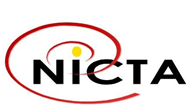 NICTA GIRLS IN ICT TERTIARY SCHOLARSHIPAPPLICATION FORMEligible ApplicantApplicant must meet the following criteria –Female student who just completed grade 12 and aims to build a career in an ICT or a related fieldAchieve “B” grade average and above on her Higher School Certificate (HSC) in a science major streamSelected or accepted for a first degree program in Electrical & Communications Engineering,  Computer Science, IT or an ICT related course at a NICTA recognized tertiary institution in PNG (list attached)Application with all supporting documents must be submitted no later than 4:00 pm, January 31st, 2021.INSTRUCTIONS TO APPLICANTAll sections must be completed. Incomplete applications will be disqualified. Please use N/A to indicate unable to answer. Leave no blanks.Applications must be neatly written if hand-written. Otherwise we prefer to be typed or identically reproduced in computer form. The editable version of the form can be found on the NICTA website, www.nicta.gov.pg3.	Applications must include the following –Completed Application form, including essayTwo (2) references (e.g. school teacher, pastor or community leader, etc) with current contact  information for eachCertified copy of Grade 12 certificate (viewed by Commissioner of Oaths)Copy of acceptance or offer letter	Applications must be received by 4:00 pm, January 31st, 2021. THERE WILL BE 	NO EXCEPTIONS.Please mail completed applications to –GICT Scholarship ProgrammeHR Branch NICTAPO Box 8444BOROKO 111National Capital DistrictOr Email: gictscholarship@nicta.gov.pg
For those in POM, applications can also be hand delivered to NICTA head office, located at Frangipani Street, Hohola in a clearly marked envelope.4.	Only successful applicants will be notified before start of the 2021 Academic year.BRIEF INFORMATION ON SELECTIONSThe Selection Committee will review all submitted applications received before or by the due date and their decisions will be final. During the selection process, Applicant referees may be contacted by phone. The Selection Committee may also choose to interview the applicant. Selections will be based on both academic and non-academic considerations.NICTA GIRLS IN ICT TERTIARY SCHOLARSHIPNICTA GIRLS IN ICT TERTIARY SCHOLARSHIPApplicant name: _________________________________________ Essay:	“My interest in developing a career in ICT (or related field) and why the 			scholarship should be awarded to me”APPLICATION CHECKLISTRECOGNISED TERTIARY INSTITUTIONSAs per the NICTA Girls in ICT Policy 2013, the tertiary institutions that NICTA recognizes to provide sponsorship to an Awardee are:PNG University of TechnologyUniversity of Papua New GuineaPapua New Guinea University of Natural Resources and EnvironmentUniversity of GorokaDivine Word UniversityPacific Adventist UniversityInstitute of Business StudiesAnd others recognized by the Department of Higher Education Research Science & Technology (DHERST) which have ICT related study activities.Personal Information:Personal Information:Personal Information:Personal Information:Personal Information:Personal Information:Personal Information:Personal Information:Personal Information:1.First Name:     First Name:     First Name:     First Name:     First Name:     Last Name:  Last Name:  Last Name:  2.Date of Birth:  Date of Birth:  Date of Birth:  Date of Birth:  Date of Birth:  Province of Origin:  Province of Origin:  Province of Origin:  3.Address:  Address:  Address:  Address:  Address:  Address:  Address:  Address:  4.Telephone No:   Telephone No:   Telephone No:   Fax:  Fax:  Fax:  Mobile:  Mobile:  5.Email:  Email:  Email:  Email:  Email:  Email:  Email:  Email:  6.Alternate Contact Address:  Telephone No:			     Fax:  			 Mobile: Alternate Contact Address:  Telephone No:			     Fax:  			 Mobile: Alternate Contact Address:  Telephone No:			     Fax:  			 Mobile: Alternate Contact Address:  Telephone No:			     Fax:  			 Mobile: Alternate Contact Address:  Telephone No:			     Fax:  			 Mobile: Alternate Contact Address:  Telephone No:			     Fax:  			 Mobile: Alternate Contact Address:  Telephone No:			     Fax:  			 Mobile: Alternate Contact Address:  Telephone No:			     Fax:  			 Mobile: Education Information:Education Information:Education Information:Education Information:Education Information:Education Information:Education Information:Education Information:Education Information:7. Name of School (completed Grade 12)7. Name of School (completed Grade 12)7. Name of School (completed Grade 12)Address & Contact NumberAddress & Contact NumberAddress & Contact NumberAddress & Contact NumberAddress & Contact NumberAddress & Contact NumberTelephone No:                                                    Fax:Telephone No:                                                    Fax:Telephone No:                                                    Fax:Telephone No:                                                    Fax:Telephone No:                                                    Fax:Telephone No:                                                    Fax:8. Please state extra-curricular activities taken (e.g. sports, church or community activities, etc):____________________________________________________________________________________________________________________________________________________________________________________________________________________________________________________________________________________________________________________________________________________________8. Please state extra-curricular activities taken (e.g. sports, church or community activities, etc):____________________________________________________________________________________________________________________________________________________________________________________________________________________________________________________________________________________________________________________________________________________________8. Please state extra-curricular activities taken (e.g. sports, church or community activities, etc):____________________________________________________________________________________________________________________________________________________________________________________________________________________________________________________________________________________________________________________________________________________________8. Please state extra-curricular activities taken (e.g. sports, church or community activities, etc):____________________________________________________________________________________________________________________________________________________________________________________________________________________________________________________________________________________________________________________________________________________________8. Please state extra-curricular activities taken (e.g. sports, church or community activities, etc):____________________________________________________________________________________________________________________________________________________________________________________________________________________________________________________________________________________________________________________________________________________________8. Please state extra-curricular activities taken (e.g. sports, church or community activities, etc):____________________________________________________________________________________________________________________________________________________________________________________________________________________________________________________________________________________________________________________________________________________________8. Please state extra-curricular activities taken (e.g. sports, church or community activities, etc):____________________________________________________________________________________________________________________________________________________________________________________________________________________________________________________________________________________________________________________________________________________________8. Please state extra-curricular activities taken (e.g. sports, church or community activities, etc):____________________________________________________________________________________________________________________________________________________________________________________________________________________________________________________________________________________________________________________________________________________________8. Please state extra-curricular activities taken (e.g. sports, church or community activities, etc):____________________________________________________________________________________________________________________________________________________________________________________________________________________________________________________________________________________________________________________________________________________________9. Have you been accepted by a University/College/Institute to undertake an ICT related field of study?       (Yes or No) _____________9. Have you been accepted by a University/College/Institute to undertake an ICT related field of study?       (Yes or No) _____________9. Have you been accepted by a University/College/Institute to undertake an ICT related field of study?       (Yes or No) _____________9. Have you been accepted by a University/College/Institute to undertake an ICT related field of study?       (Yes or No) _____________9. Have you been accepted by a University/College/Institute to undertake an ICT related field of study?       (Yes or No) _____________9. Have you been accepted by a University/College/Institute to undertake an ICT related field of study?       (Yes or No) _____________9. Have you been accepted by a University/College/Institute to undertake an ICT related field of study?       (Yes or No) _____________9. Have you been accepted by a University/College/Institute to undertake an ICT related field of study?       (Yes or No) _____________9. Have you been accepted by a University/College/Institute to undertake an ICT related field of study?       (Yes or No) _____________    If yes, please state (a) the Name of Institution and (b) the Course of Study:    If yes, please state (a) the Name of Institution and (b) the Course of Study:    If yes, please state (a) the Name of Institution and (b) the Course of Study:    If yes, please state (a) the Name of Institution and (b) the Course of Study:    If yes, please state (a) the Name of Institution and (b) the Course of Study:    If yes, please state (a) the Name of Institution and (b) the Course of Study:    If yes, please state (a) the Name of Institution and (b) the Course of Study:    If yes, please state (a) the Name of Institution and (b) the Course of Study:    If yes, please state (a) the Name of Institution and (b) the Course of Study:Reference Information:Reference Information:Reference Information:Reference Information:Reference Information:Reference Information:Reference Information:Reference Information:Reference Information:10. Current contact details of those two (2) who provided references for you other than relatives (e.g. school teacher, pastor or community leader, etc)10. Current contact details of those two (2) who provided references for you other than relatives (e.g. school teacher, pastor or community leader, etc)10. Current contact details of those two (2) who provided references for you other than relatives (e.g. school teacher, pastor or community leader, etc)10. Current contact details of those two (2) who provided references for you other than relatives (e.g. school teacher, pastor or community leader, etc)10. Current contact details of those two (2) who provided references for you other than relatives (e.g. school teacher, pastor or community leader, etc)10. Current contact details of those two (2) who provided references for you other than relatives (e.g. school teacher, pastor or community leader, etc)10. Current contact details of those two (2) who provided references for you other than relatives (e.g. school teacher, pastor or community leader, etc)10. Current contact details of those two (2) who provided references for you other than relatives (e.g. school teacher, pastor or community leader, etc)10. Current contact details of those two (2) who provided references for you other than relatives (e.g. school teacher, pastor or community leader, etc)NameNameRelationship to ApplicantRelationship to ApplicantRelationship to ApplicantHome Phone or MobileHome Phone or MobileHome Phone or MobileWork Phone(i) __________________________________________(ii) ____________________(i) __________________________________________(ii) ____________________________________________________________________________________________________________________________________________________________________________________________________________________________________________________________________________________________________________11. Applicants Signature:                                                                                        Date: _____/_____/ _____11. Applicants Signature:                                                                                        Date: _____/_____/ _____11. Applicants Signature:                                                                                        Date: _____/_____/ _____11. Applicants Signature:                                                                                        Date: _____/_____/ _____11. Applicants Signature:                                                                                        Date: _____/_____/ _____11. Applicants Signature:                                                                                        Date: _____/_____/ _____11. Applicants Signature:                                                                                        Date: _____/_____/ _____11. Applicants Signature:                                                                                        Date: _____/_____/ _____11. Applicants Signature:                                                                                        Date: _____/_____/ _____12. Prepare a one (1) page essay.  Use the following page and clearly type/write your name in the                space provided.  Your essay should be on the theme:  “My Interest in developing a     career in ICT (or related field) and WHY the scholarship should be    awarded to me”12. Prepare a one (1) page essay.  Use the following page and clearly type/write your name in the                space provided.  Your essay should be on the theme:  “My Interest in developing a     career in ICT (or related field) and WHY the scholarship should be    awarded to me”12. Prepare a one (1) page essay.  Use the following page and clearly type/write your name in the                space provided.  Your essay should be on the theme:  “My Interest in developing a     career in ICT (or related field) and WHY the scholarship should be    awarded to me”12. Prepare a one (1) page essay.  Use the following page and clearly type/write your name in the                space provided.  Your essay should be on the theme:  “My Interest in developing a     career in ICT (or related field) and WHY the scholarship should be    awarded to me”12. Prepare a one (1) page essay.  Use the following page and clearly type/write your name in the                space provided.  Your essay should be on the theme:  “My Interest in developing a     career in ICT (or related field) and WHY the scholarship should be    awarded to me”12. Prepare a one (1) page essay.  Use the following page and clearly type/write your name in the                space provided.  Your essay should be on the theme:  “My Interest in developing a     career in ICT (or related field) and WHY the scholarship should be    awarded to me”12. Prepare a one (1) page essay.  Use the following page and clearly type/write your name in the                space provided.  Your essay should be on the theme:  “My Interest in developing a     career in ICT (or related field) and WHY the scholarship should be    awarded to me”12. Prepare a one (1) page essay.  Use the following page and clearly type/write your name in the                space provided.  Your essay should be on the theme:  “My Interest in developing a     career in ICT (or related field) and WHY the scholarship should be    awarded to me”12. Prepare a one (1) page essay.  Use the following page and clearly type/write your name in the                space provided.  Your essay should be on the theme:  “My Interest in developing a     career in ICT (or related field) and WHY the scholarship should be    awarded to me”Ensure all these are done before submission –	Completed Application Form, including essay	Two (2) references (e.g. school teacher, pastor or community leader)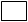  with current contact information for each	Certified copy of Grade 12 Certificate (viewed by Commissioner of Oaths)	Copy of acceptance or offer letter